The Family Court of the State of Delaware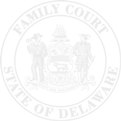 In and For  New Castle County   Kent County   Sussex CountyWAIVER OF RIGHTS UNDER THE “SERVICEMEMBERS CIVIL RELIEF ACT”before me, a Notary Public for the State of Delaware in the County declared above,did depose and say:That Affiant is the Respondent in the above captioned case;That Affiant is active duty in the United States military; andThe Affiant waives his/her rights under the “Servicemembers Civil Relief Act” and in doing so acknowledges that he/she, or his/her attorney, will be required to timely respond to and appear at all legal proceedings associated with the above captioned case. Respondent (“Affiant”)Notary Public or Clerk of Court)))File No.:                                     Petitioner,)and))Petition No.:)                                     Respondent,)STATE OF DELAWARESTATE OF DELAWARE))                ss.COUNTY)BE IT REMEMBERED, that on this date,, personally appeared, (“Affiant”), who, being duly sworn by me according to law,SWORN TO AND SUBSCRIBED before me this date,,